Инструкция по смене способа авторизации в ИТС QUIKДоступные способы авторизации ИТС QUIK:Логин/парольКлючи ИТС QUIKПеред изменением способа авторизации в торговом терминале,  предварительно необходимо выбрать способ авторизации в личном кабинете клиента:Указать логин и временный пароль в разделе «Торговые терминалы» - при выборе способа авторизации Логин/пароль.Зарегистрировать ключи доступа ИТС QUIK «Торговые терминалы» - при выборе способа авторизации «Ключи»Выбор способа авторизации в ИТС QUIKСпособ авторизации в терминал меняется через настройки: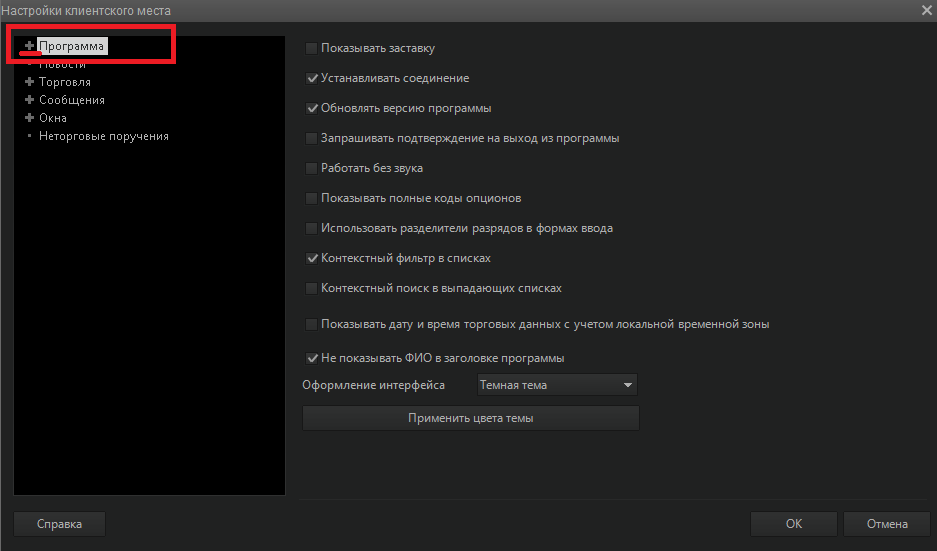 Система –> Настройки –> Основные настройки (или клавиша F9 на клавиатуре)Далее раскрыть вкладку «Программа» нажатием на «+» и выбрать вкладку      «Шифрование»Внимание! Способ авторизации можно менять при актуальной версии программы!Затем напротив строки «Шифровать с помощью СКЗИ» нажать на кнопку с многоточием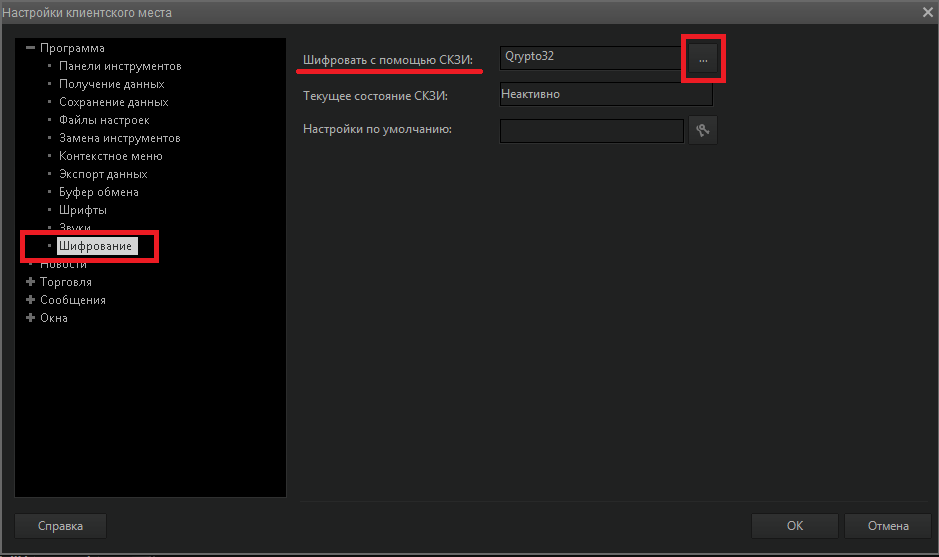 В открывшемся окне «Работа с крипто-провайдерами» выбрать нужный способ авторизации:MultiPurpuse_SSPL – авторизация по логину/паролю, установленных через ЛК   Qrypto 32 – авторизация по ключамПосле выбора способа нужно нажать на кнопку  «Выбрать», затем кнопку «ОК»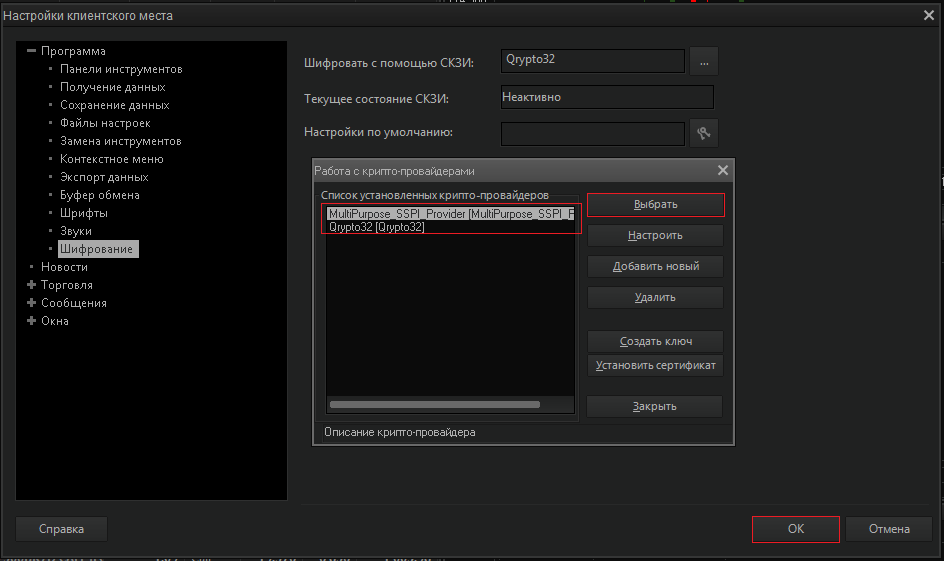 Способ авторизации изменен.Внимание! Способ авторизации можно менять при актуальной версии программы!Авторизация в ИТС QUIK через Логин/ПарольЕсли выбрана авторизация по логину/паролю, то при следующей попытке подключения появится окно «Установка сетевого соединения».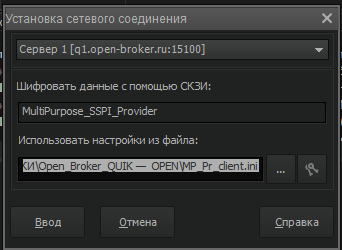 Далее необходимо нажать кнопку «Ввод» Первичный вход в системуПри первичном входе появится окно «Войти в систему», где нужно ввести логин и парольПосле нажатия на кнопку «Вход» необходимо изменить временный пароль на постоянный.После подтверждения пароля на мобильный телефон, указанный в Анкете клиента придет СМС с кодом подтверждения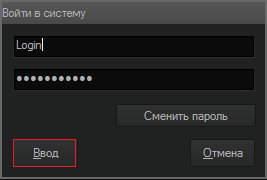 Последующий вход в системуПри  входе появится окно «Войти в систему», где нужно ввести логин и постоянный пароль.После подтверждения пароля на мобильный телефон, указанный в Анкете клиента придет СМС с кодом подтвержденияЕсли Вы забыли постоянный пароль, то восстановить  пароль возможно через Личный кабинет клиента.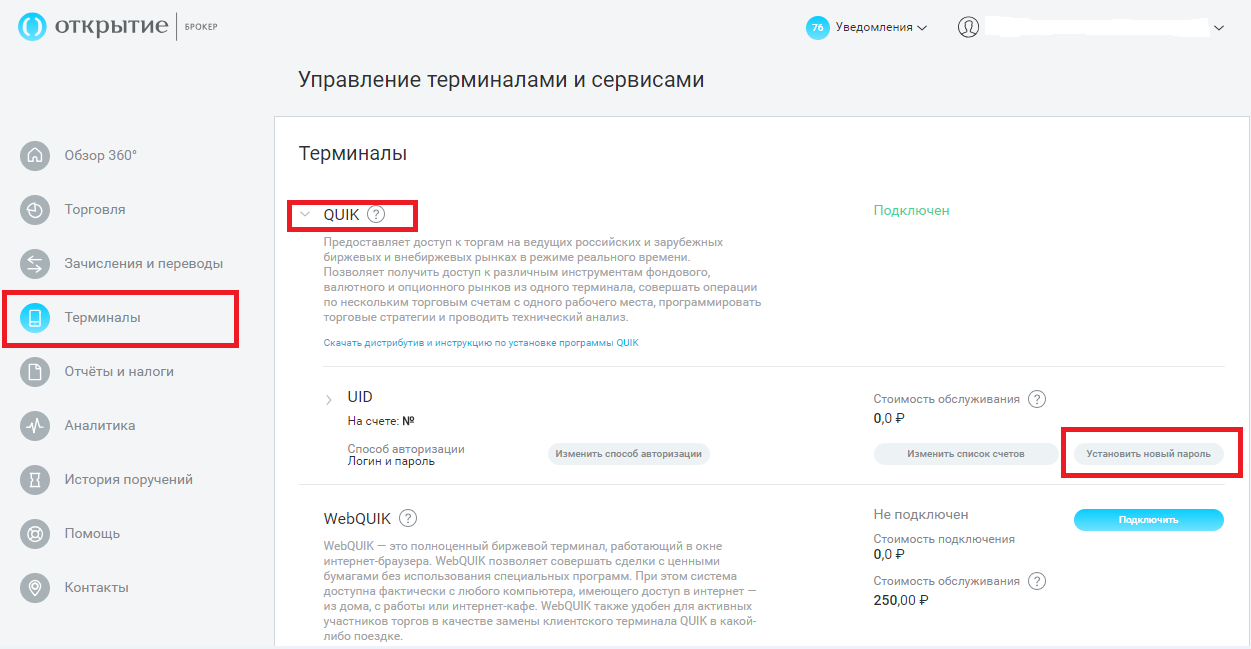 После успешной авторизации появится окно «Соединение установлено»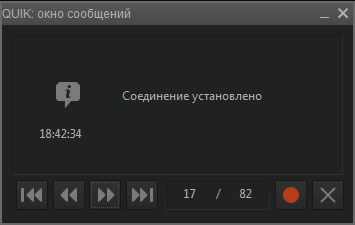 Авторизация в ИТС QUIK с использованием ключейДля получения доступа в ИТС QUIK первоначально необходимо создать и зарегистрировать ключи в Личном кабинете.Создание ключейДля создания ключей необходимо запустить программу KeyGen из папки с установленным терминалом Quik  (по умолчанию устанавливается в папку – C:\Open_Broker_QUIK\KeyGen), открыв исполняющий файл keygen.exe.Так же дистрибутив программы KeyGen Вы можете скачать отдельно с нашего сайта по ссылке - https://open-broker.ru/ru/trading/dist/.Файл: Генератор ключей (KeyGen) (.exe)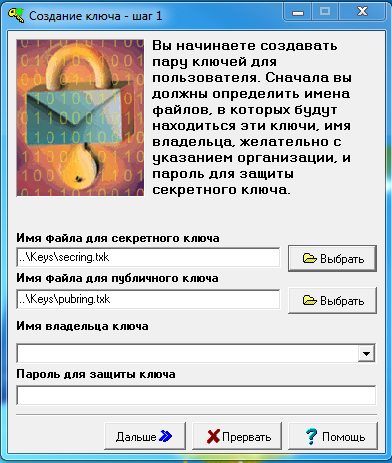 Введите имя владельца ключа (логин) и пароль, которые будут использоваться для доступа в QUIK, и нажмите кнопку «Дальше». Обратите внимание на требование к логину и паролю: • Имя владельца ключа - логин для входа в QUIK • Пароль для защиты ключа – пароль для входа в QUIK • Логин и пароль должны быть прописаны без пробелов • Логин может быть прописан русскими/латинскими буквами или цифрами • Пароль только латинскими буквами или цифрами • Минимум 6 символов • Не допускается слово “OPEN”Повторите ввод пароля и нажмите кнопку «Дальше».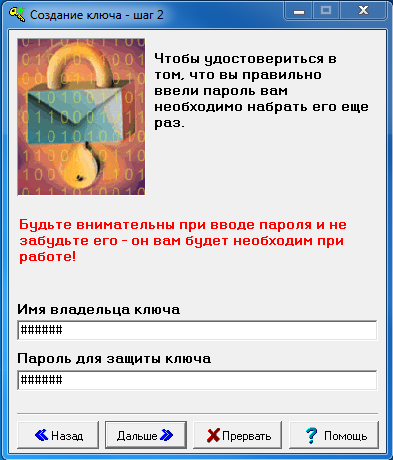 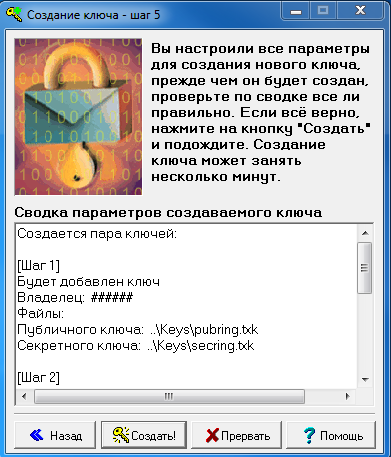 Нажмите кнопку «Создать» для генерации ключей.Нажмите «Закончить», чтобы завершить процесс создания ключей.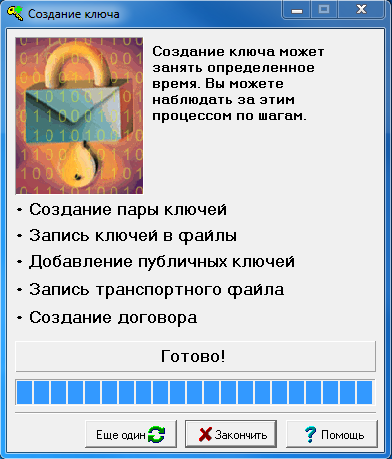 Регистрация ключаЗайдите в личный кабинет клиента по ссылке https://lk.open-broker.ru/terminals. Раскройте список QUIK нажатием символа «>».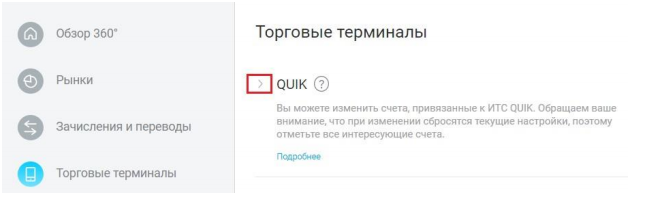 Нажмите кнопку «Зарегистрировать ключи», если ранее способ авторизации у Вас был установлен как “Логин и пароль”, то необходимо выбрать вкладку  “Изменить способ авторизации”. 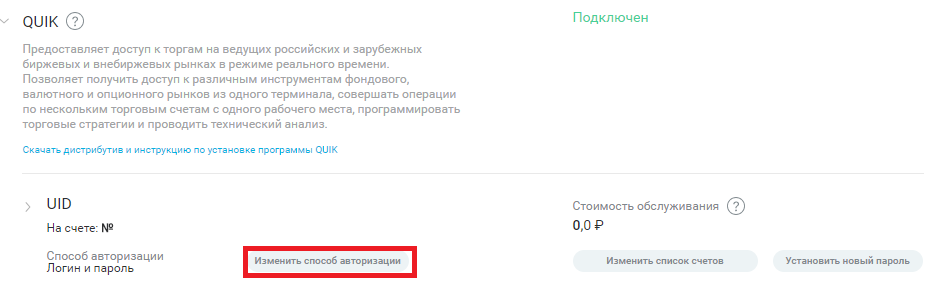 В открывшемся меню выберете счета, которые будут доступны для торговли в терминале QUIK. Далее нажмите кнопку «Выберите файл» и в открывшемся окне укажите файл pubring.txk, который был создан при генерации ключей по пути C:\Open_Broker_QUIK\Keys (по умолчанию). Затем нажмите кнопку «Подтвердить».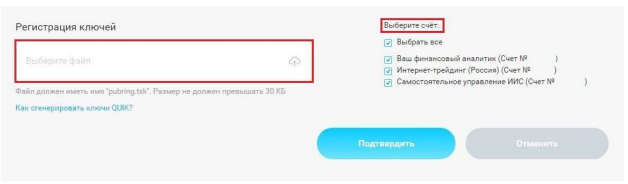 В открывшемся меню «Подтверждение операции» нажмите кнопку «Получить код» и подтвердите регистрацию ключа пин-кодом из смс-сообщения.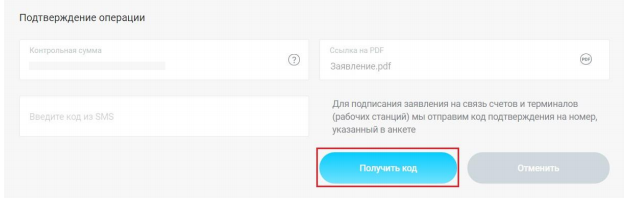 После успешного выполнения заявки Вы можете запустить торговый терминал QUIK.Вход в терминал Quik с использованием ключейДля доступа в терминал с использованием ключей предварительно необходимо выбрать нужный способ авторизации.Способ авторизации в терминал меняется через настройки:Система –> Настройки –> Основные настройки (или клавиша F9 на клавиатуре)Далее раскрыть вкладку «Программа» нажатием на «+» и выбрать вкладку  «Шифрование»Затем напротив строки «Шифровать с помощью СКЗИ» нажать на кнопку с многоточиемВ открывшемся окне «Работа с крипто-провайдерами» выберите способ авторизации - Qrypto 32.После выбора способа нужно нажать на кнопку  «Выбрать», затем кнопку «ОК»Внимание! Способ авторизации можно менять при актуальной версии программы!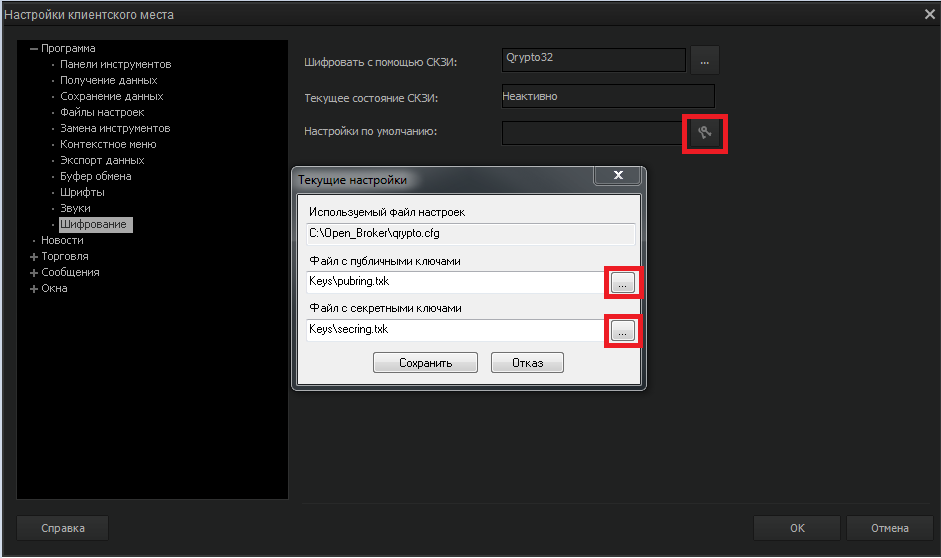 По умолчанию, ранее созданные ключи, устанавливаются в папку Keys, путь к ним уже прописан в настройках терминала Quik. Если ключи были установлены в другую папку, то путь к ключам необходимо указать самостоятельно.Во вкладке “Шифрование” нажмите на иконку с ключами (молотком) напротив пустого поля “Настройки по умолчанию” и в окне текущих настроек пропишите путь к публичному ключу pubring.txk и к секретному ключу secring.txk.Для установки соединения с сервером Вам необходимо пройти по вкладкам “Система - Установить соединение”, либо, зажав одновременно, на клавиатуре CTRL+Q. В окне “Идентификация пользователя” выберите сервер для подключения и введите имя пользователя и пароль, которые соответствуют указанным данным при создании ключей.